Make a difference…Be a “SMARTIE” & get involved!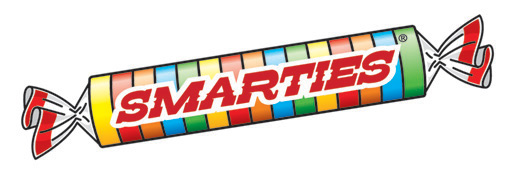 JOIN our club,EDUCATORS RISING!There is POWER in teaching..